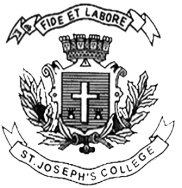 ST. JOSEPH’S COLLEGE (AUTONOMOUS), BANGALORE-27UG – I SEMESTERSEMESTER EXAMINATION: OCTOBER 2021(Examination conducted in January-March 2022)BC OE2: Business IntelligenceTime- 2 hrs				 	Max Marks-60This paper contains 2 printed pages and four partsSection A I. Answer any five of the following 			                  (2 x 5 = 10 marks)Mention four components of Micro environmentState the meaning of Artificial Intelligence.What are core competencies of business? Give two examples.State the meaning of the following: a) Mixed economy b) Liberalisation Mention any four Cybercrimes.Give the meaning of Probability and non-probability sampling.Section BII. Answer any three of the following 			                  (5 x 3 = 15 marks)Briefly explain the need of Business Intelligence.Differentiate between Data and Information.What is environmental scanning? Explain the techniques of environmental scanning.Explain the concept of political environment for business.What is ‘Review of literature’. Enumerate the significance of review of literature.Section C III. Answer any two of the following 			               (10 x 2 = 20 marks) How does socio-cultural environment affect business decision-making? Give a brief account of the nature of the social culture environment prevailing in IndiaEnumerate the characteristics of Business Research, Explain any Four types of Research.Define Business Intelligence with relevant examples. Explain the key advantages of business intelligence system.Section DIV. Answer the following 					                   	(15marks)Case study Stiff competition“Vijay Auto” one of the leading automobile companies in India, lost market share to its competitor Hero Honda in the late 1990’s. In order to regain its market share, the company plans to find out the reason for its failure in the market. You are appointed as a research Analyst of Vijay Auto.Questions:State the sources through which Vijay Auto can obtain primary data.              (10 marks)Prepare a hypothetical research report for the above case? (5marks)